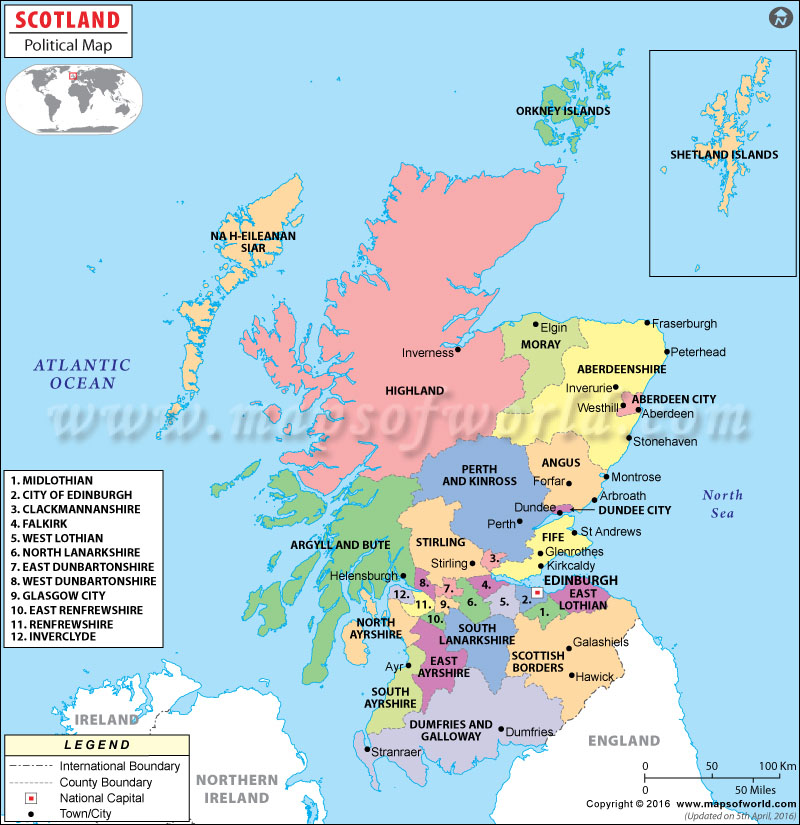           SCOTLAND COUNCIL AREAS		and their CAPITALS (Present day)